Ponedeljek, 6.4.20201.ura:  SLOVENSKI JEZIKKako beremo in povzamemo besediloKriteriji: jasen in razločen zapis, resničnost podatkov, pravilni vrstni red opisovanja, besede se ne ponavljajo…Preberi še 2x  besedilo o pilotu, v DZ , str.47/4.Odgovori na vprašanje DZ,48/7 (ustno).Dopolni miselni vzorec z bistvenimi podatki v DZ, str. 48/8.Podatke iz miselnega vzorca poveži v besedilo, zapiši v šolski zvezek, naslov: Poklic pilota (pazi na kriterije).Ustno odgovori na vprašanja v rubriki: Razmisli in odgovori.DZ, str. 49/ dopolni in pomni: preberi besedilo in vstavi manjkajoče besede.3.ura: MATEMATIKAPonavljanje in utrjevanje – prostorninaPonovi pretvarjanje merskih enot za prostornino.DZ, str.33/5., 6., 7.-samostojno rešuj naloge, podčrtuj bistvene podatke, pomagaj si s stranskimi računi, piši vse v DZ.        3.  DZ, str.34/8., 9., 10., 11., 12.             -pomagaj si z merilnimi posodami (lahko preizkusiš tudi praktično v kuhinji), v DZ                uporabljaj različne barve, ko boš vrisoval/a do kod seže tekočina. 4.ura: NARAVOSLOVJE IN TEHNIKALočevanje odpadkov  je pomembnoPrejšnjo uro si dopolnjeval/a seznam posameznih vrst odpadkov, upam da ni bilo pretežko. Če ti še kaj manjka, si poglej v interaktivno gradivo (Radovednih pet).  Tam si poglej tudi zabojnike , ki so na ekološkem otoku ( če  so slučajno v bližini vaše hiše, si jih dobro oglej) nato jih pobarvaj v DZ na str. 72/2.   Prepiši v zvezek:LOČEVANJE ODPADKOV JE POMEMBNO1.	Ločevanje odpadkov: EKOLOŠKI OTOK: papir, embalaža (kartonasta embalaža, plastenke, pločevinke), biološki odpadki, steklo, ostali odpadki ZBIRNI CENTER: nevarni odpadki (zdravila, baterije), električni in elektronski aparati, kosovni odpadki, tekstil …2. Recikliranje je predelava že uporabljenih odpadnih snovi v uporabne predmete.3.Nariši znak za recikliranje (interaktivno gradivo).2.ura: ŠPO	TEK NA MESTU 2 MINČRKUJ SVOJE IME IN PRIIMEK IN VAJE PONOVIŠ 3XVadi igranje badbintonaA – 10 ŽABJIH POSKOKOVM –  15 VOJAŠKIH POSKOKOV (BURPEES)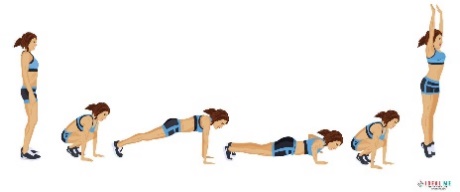 B – 10 SKLECN -  30 POČEPOVC – 30 POSKOKOV Z NOGAMI NARAZEN IN SKUPAJ 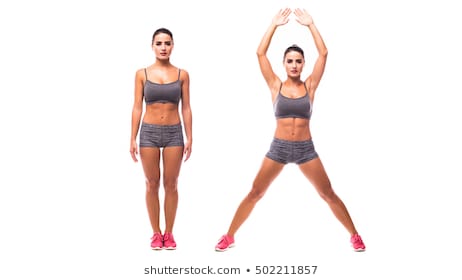 O - PLANK ALI DESKA DRŽI 1 MINUTO 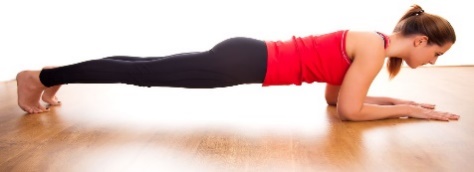 Č  -  PLANK ALI DESKA DRŽI 45 SEKUND P -   SED OB STENI (WALL SIT) DRŽI 1 MINUTO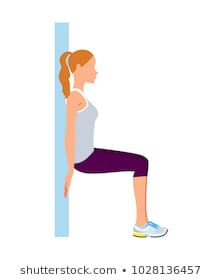 D – 20 POČEPOVR -  15  SKLECE – 10 ZAJČJIH POSKOKOVS -  20 TREBUŠNJAKOVF -  SED OB STENI (WALL SIT) DRŽI 45 SEKUNDŠ –  20 VRTENJE  ROK (ARM CIRCLES)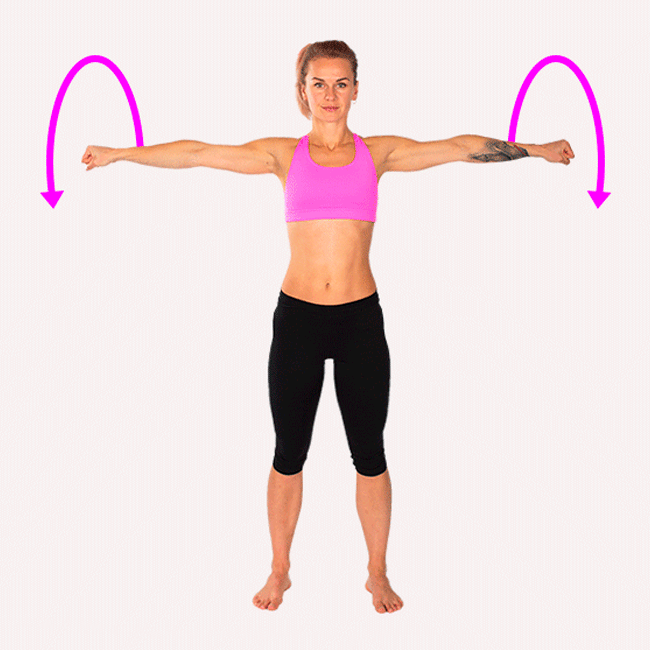 G – 20 POSKOKOV PO ENI NOGIT – 20 HRBTNIHH – 20 TREBUŠNJKOVU – 15 ZAJČJIH POSKOKOVI – 15 VOJAŠKIH POSKOKOV (BURPEES)V - 30 POSKOKOV Z NOGAMI NARAZEN IN SKUPAJ J -  20 POSKOKOV S KOLENI DO PRSIZ – 20 POSKOKOV PO ENI NOGIK – 20 HRBTNIH Ž - 10 ZAJČJIH POSKOKOVL – 20 TREBUŠNJAKOV